          STAGIONE SPORTIVA 2017/2018   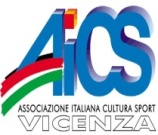     7° CAMPIONATO CALCIO A 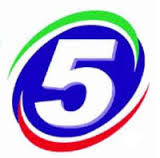 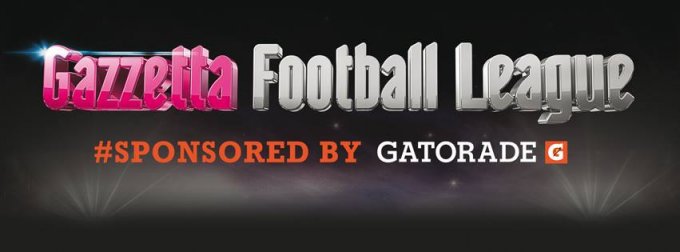 COMUNICATO N. 308/11/2017Buonasera, di seguito vi aggiorno sui risultati e classifica.Vi chiedo la massima attenzione  per quanto riguarda gli spostamenti delle partite , come già anticipato in riunione deve essere comunicato almeno 48 ore prima la richiesta di spostare una gara, questo al fine anche di informare gli arbitri per tempo .Altro nodo importante è il responsabile del Defibrillatore e deve essere scritto in distinta della squadra che gioca in casa, che sia un giocatore o dirigente di una delle due squadre o addetto della struttura dove si gioca.Come già anticipato nella chat, in sede A.I.C.S. sono arrivate le forniture di Gatorade per ogni squadra, siete pregati di passare al più presto per il ritiro .La squadra internazionale giocherà le prossime gare presso la struttura del Seven in via Astichello (VI) il giovedì alle ore 21.30  Commissione Calcio a 5 ASIMauro Bortolamei3407607399